First Name of Application CV No 1648020Whatsapp Mobile: +971504753686 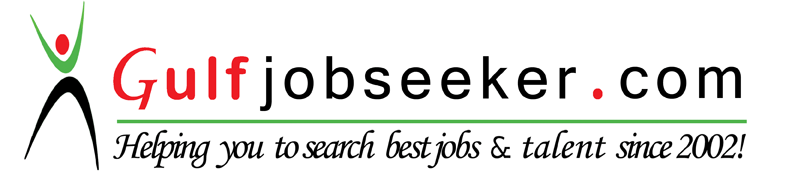 To get contact details of this candidate Purchase our CV Database Access on this link.http://www.gulfjobseeker.com/employer/services/buycvdatabase.phpOBJECTIVES: To obtain a position, where I can utilize my skills and to ensure effective contribution to company’s growth. Enthusiastic to gain additional knowledge and experience necessary for future advancement. Self-motivated and highly efficient, leadership and time management skills.STRENGTHS:Knowledge in ELV, Electronics, CCTV, Instrumentation, Fire alarm system and Fire fighting, HVAC.Knowledge in repairs and trouble shoots.Working knowledge of office procedures.Good problem solving & analytical skills.PROFESSIONAL EXPERIENCE:Position  :Technical Engineer			Duration :Sept. 2014–March 2016Company: Fire Flow Technical Services		Location :Doha, QatarJob Description:Planning, managing and controlling the maintenance budget.Preventive maintenance monthly according to the standard procedure of NFPA code.Testing and commissioning of fire alarm system  and fire fighting. Preparation of test Report of the Fire alarm system and fire fighting.Prepared The quotation of new projects and maintenance projects.Knowledge in marketing about the company and the products in all system.Position  : Electrical Engineer			Duration: Jan. 2013–Feb. 2014Company: Fire Zone Engineering			Location: Doha, QatarJob Description: Working along with the main contractors for monitoring and advising the sub-contractors on the implementation of the Fire Alarm and fire fighting.Monitoring the daily progress of the installation, testing and commissioning of the Fire Alarm and fire fighting.Responding to customers emergency calls and acting promptly to solve the issue.Testing and commissioning of FAS installations such as FACP, Smoke detectors, Heat detectors, beam detectors, interface Elevator and HVAC Position   : Electro-Mechanical Engineer	Duration: Jan. 2011-Jan. 2013Company : KARAN Five Star Hotel 			Location: Jubail, KSAJob Description: Preformed routine maintenance inspection of equipment to identify and respond to problems in a timely manner, thus preventing breakdowns.Assigned personnel and technical support teams to site requiring 24/7 maintenance Installation of CCTV, repair and maintenance of the hotel equipment.Position  : CCTV Engineer 				Duration: June 2008-June 2010Company: Arab Security				Location: Riyadh, KSAJob Description:Providing ongoing service, repair and maintenance of varied CCTV system with in the area.Maintaining a healthy customer relationship at all times. With customer services key at every level.Trouble shooting and providing service whenever required.Position  : Fire Alarm System Technician	Duration: March 2006–March 2008Company: Saleh Al Nahdi Sons			Location: Riyadh, KSAJob Description: Installation, Maintenance, Fire Alarm Wiring and Equipment. Ensure That Work Is In Accordance With Relevant Codes & Standards.  Required In Fire Equipment Installation System Monitoring the daily progress of the installation, testing and commissioning of the      Fire Alarm system and firefighting.Position  : Electrical Crew				Duration: Nov. 2005-March 2006Company: Elegant Chemical Alloy Corp.	 	Location: PhilippinesJob Description:Replaced faulty printed circuit boardDiagnosed malfunctioning device including transformers motors and light fixture and replaced broken or damage cables and wires.EDUCATIONAL BACKGROUND:B.S. Electronics and Communication Engineering,Cagayan de Oro CollegeCarmen, Cagayan de Oro City, Philippines, May 2003Electronics and Computer TechnologyAsian College of Science and Technology, Cagayan de Oro City, Philippines, March 1998SEMINARS AND TRAININGS:Programmable Logic Controller
Engr. Andrew V. Galuara
COC auditorium, Carmen, Cagayan de Oro City, PhilippinesSeptember 14, 2002,BUILDING TELEPHONE FACILITIES
Hernono D. Lopez, D.M.
Hotel Conchita, Cogon ,Cagayan de Oro City, PhilippinesOctober 6, 2001COMPUTER SKILLS:Microsoft Office Application (MS Word, Excel,)Basic trouble shoots in hardware.PERSONAL PROFILE:Age		: 38 yrs. OldMarital Status	:MarriedDate of Birth	:September 15, 1978Nationality	:Filipino